郑州大学第三附属医院 河南省妇幼保健院2021年度公开招聘博、硕研究生公告郑州大学第三附属医院暨河南省妇幼保健院是1986年经河南省人民政府命名的集医疗、保健、教学、科研、康复、培训和指导七位一体的三级甲等妇幼保健院，也是河南省妇女儿童医院、郑州大学附属妇产儿童医院、河南省儿童脑瘫康复医院，承担着全省妇女儿童的医疗、保健以及妇产儿童专业技术人员的业务培训和技术指导任务，是联合国儿童基金会指定的中国大陆七大培训基地之一。为了医院发展需要，面向全社会公开招聘优秀博硕毕业生，现将招聘有关事宜公告如下：一、招聘岗位、专业及人数根据医院发展需要和岗位空缺情况，拟招聘专业技术岗位人员博士37人、硕士111名，共计148人。详见《2021年郑州大学第三附属医院公开招聘人数一览表》（附件1）。二、招聘对象及相关待遇应聘人员应为全日制本科起点博士研究生；2021年全日制本科起点应届毕业硕士研究生。应聘临床医技岗位硕士要求有执业证、规培证、毕业证、学位证四证合一。 （一）博士待遇（1）优秀临床博士：办理正式入编手续，签订服务期协议后，提供住房一套，在医院工作满10年，产权归属个人；科研启动金200万元。（2）全日制临床博士：办理正式入编手续，签订服务期协议后，提供安家补贴10万元；科研启动金50万元。（3）全日制非临床博士：待遇面议。（4）医院为博士研究生提供一次双程交通费（火车硬卧、高铁二等座）和在郑期间（两天）住宿费用。（二）硕士待遇按医院相关规定执行。三、招聘基本条件（一）具有中华人民共和国国籍；（二）遵守中华人民共和国宪法和法律；（三）具有良好的品行、具备岗位所需的专业知识和技能；（四）适应岗位要求的身体条件；（五）岗位所需的专业和其他条件详见《2021年郑州大学第三附属医院公开招聘人数一览表》（附件1）；有下列情形之一的不得报名应聘：（一）刑事处罚期限未满或者涉嫌违法犯罪正在接受调查的人员；（二）尚未解除党纪、政纪处分或正在接受纪律审查的人员；（三）曾在公务员招录、事业单位公开招聘考试中被认定有舞弊等严重违反招聘纪律行为的人员5年内不得参加本省内各级事业单位公开招聘；（四）国家和河南省另有规定不得应聘到事业单位的人员。四、招聘程序（一）发布公告本次招聘在郑州大学第三附属医院网站（http://www.zdsfy.com/）发布公开招聘公告。发布时间从2021年1月11日至2021年1月31日（二）报名和资格审查1、报名时间：硕士报名2021年1月11日至2021年1月31日；博士招聘长期有效。2、报名方法：（1）第一步：应聘人员使用微信扫描下方二维码填写《郑州大学第三附属医院应聘人员信息汇总表》，请确保信息填写完整并真实无误。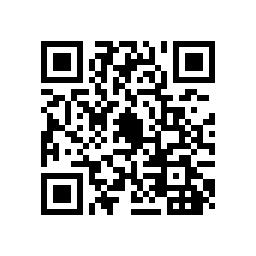 第二步：采用电子邮件的方式发送报名材料（zdsfyrsk2020@163.com）。电子邮件需上传《郑州大学第三附属医院应聘报名表》(附件2，需粘贴电子证件照）、各阶段毕业证和学位证、各阶段学历认证报告（《教育部学历证书电子注册备案表》）、身份证、任职资格证书、规培证。请将电子材料以附件形式压缩打包为一个文件夹，电子邮件名称格式为“专业编号+专业+研究方向+姓名”。以上两个步骤完成即报名成功。3、资格审查：因受疫情影响，医院采取网上资格审查形式，请应聘者严格按照上述报名方式进行报名，资格审核是否通过以邮箱回复为准。请应聘者及时关注邮箱信息，凡未按要求报名者，视为报名不成功。资格审查贯彻招聘全过程，一旦查实应聘人员资格不符，弄虚作假或故意瞒报，随时取消应聘及聘用资格。（三）面试、考试1、面试、考试等具体事宜及时间视疫情防控情况，将另行通知。2、请应聘人员及时关注医院官网并保持电话畅通。咨询电话：0371—66903056（郑州大学第三附属医院人力资源管理部）电子邮箱: zdsfyrsk2020@163.com           附件1:2021年郑州大学第三附属医院公开招聘人数一览表附件2:郑州大学第三附属医院博（硕）毕业生应聘报名表2021年1月11日附 件12021年郑州大学第三附属医院公开招聘人数一览表附件2郑州大学第三附属医院博（硕）毕业生应聘报名表应聘专业编号：        应聘专业：            研究方向：          导师姓名：专业编号专业研究方向博士硕士A-001儿科学新生儿、儿童呼吸、儿童神经、儿童心理、儿童内分泌、中医儿科、儿童营养、干细胞与再生医学68B-001妇产科学妇产科学、中医妇科516C-001外科学乳腺外科、小儿骨科、神经外科、普通外科46C-002心血管外科学体外循环、心脏介入2C-003心血管内科学重症监护、心外监护11C-004麻醉学麻醉学　23D-001精神医学、神经内科、心理学、特殊教育、普通师范精神卫生、发育行为、神经内科、心理学、特殊教育、普通师范123D-002治疗师针灸推拿学、言语治疗、作业治疗、运动治疗7E-001口腔医学儿牙、口腔颌面外科2E-002眼科学小儿眼科、眼科相关方向11F-001护理学322G-001影像医学与核医学超声影像、妇儿影像、神经影像、磁共振成像诊断、放射影像诊断专业411G-002病理学病理诊断、病理技术24G-003临床检验学临床检验诊断专业13G-004生物信息学生物信息学1G-005生物学、神经科学分子生物学、生殖医学（基础）、医学遗传学、生物工程、神经科学相关专业5G-006生物医学工程生物医学工程 1G-007公共卫生流行病与卫生统计学11合计37111一、申请人基本信息一、申请人基本信息一、申请人基本信息一、申请人基本信息一、申请人基本信息一、申请人基本信息一、申请人基本信息一、申请人基本信息一、申请人基本信息一、申请人基本信息一、申请人基本信息一、申请人基本信息一、申请人基本信息一、申请人基本信息一、申请人基本信息一、申请人基本信息一、申请人基本信息一、申请人基本信息一、申请人基本信息一、申请人基本信息一、申请人基本信息一、申请人基本信息一、申请人基本信息一、申请人基本信息姓名姓名性别出生日期出生日期出生日期民族民族本人照片职称职称政治面貌政治面貌籍贯籍贯籍贯籍贯导师姓名导师姓名导师姓名导师姓名本人照片攻读学位攻读学位攻读学位专业名称专业名称身份证号身份证号身份证号身份证号身份证号本人照片培养方式培养方式培养方式有无医师资格证有无医师资格证有无医师资格证有无医师资格证有无规培证书有无规培证书有无规培证书有无规培证书有无规培证书本人照片婚姻状况婚姻状况婚姻状况配偶工作单位及从事专业配偶工作单位及从事专业配偶工作单位及从事专业配偶工作单位及从事专业配偶工作单位及从事专业配偶工作单位及从事专业配偶工作单位及从事专业家庭住址家庭住址家庭住址本年度是否报考博士研究生本年度是否报考博士研究生本年度是否报考博士研究生本年度是否报考博士研究生本年度是否报考博士研究生本年度是否报考博士研究生本年度是否报考博士研究生本年度是否报考博士研究生本年度是否报考博士研究生本年度是否报考博士研究生健康状况健康状况健康状况电子信箱电子信箱电子信箱联系电话联系电话联系电话联系电话联系电话二、学习及工作简历（自高中起）二、学习及工作简历（自高中起）二、学习及工作简历（自高中起）二、学习及工作简历（自高中起）二、学习及工作简历（自高中起）二、学习及工作简历（自高中起）二、学习及工作简历（自高中起）二、学习及工作简历（自高中起）二、学习及工作简历（自高中起）二、学习及工作简历（自高中起）二、学习及工作简历（自高中起）二、学习及工作简历（自高中起）二、学习及工作简历（自高中起）二、学习及工作简历（自高中起）二、学习及工作简历（自高中起）二、学习及工作简历（自高中起）二、学习及工作简历（自高中起）二、学习及工作简历（自高中起）二、学习及工作简历（自高中起）二、学习及工作简历（自高中起）二、学习及工作简历（自高中起）二、学习及工作简历（自高中起）二、学习及工作简历（自高中起）二、学习及工作简历（自高中起）学习经历起止时间起止时间起止时间所   在   学   校所   在   学   校所   在   学   校所   在   学   校所   在   学   校所   在   学   校所   在   学   校所   在   学   校所   在   学   校所   在   学   校所   在   学   校专  业专  业专  业专  业专  业专  业专  业学  位学  位学习经历   / —    /   / —    /   / —    /学习经历   / —    /   / —    /   / —    /学习经历   / —    /   / —    /   / —    /学习经历   / —    /   / —    /   / —    /工作实习经历起止时间起止时间起止时间所   在   单   位所   在   单   位所   在   单   位所   在   单   位所   在   单   位所   在   单   位所   在   单   位所   在   单   位所   在   单   位所   在   单   位所   在   单   位从事专业从事专业从事专业从事专业从事专业从事专业从事专业工作岗位工作岗位工作实习经历   / —    /   / —    /   / —    /工作实习经历   / —    /   / —    /   / —    /工作实习经历   / —    /   / —    /   / —    /曾担任职务（注明起止时间）曾担任职务（注明起止时间）曾担任职务（注明起止时间）曾担任职务（注明起止时间）是否同意调剂到其他专业是否同意调剂到其他专业是否同意调剂到其他专业是否同意调剂到其他专业是否同意调剂到其他专业是否同意调剂到其他专业是否同意调剂到其他专业外语能力（语种/级别）外语能力（语种/级别）外语能力（语种/级别）外语能力（语种/级别）计算机能力/级别计算机能力/级别计算机能力/级别计算机能力/级别计算机能力/级别计算机能力/级别计算机能力/级别计算机能力/级别计算机能力/级别个人优势个人优势个人优势个人优势学位论文情况学位论文情况学位论文情况学位论文情况硕士论文题目硕士论文题目硕士论文题目学位论文情况学位论文情况学位论文情况学位论文情况博士论文题目博士论文题目博士论文题目个人声明：本人保证所提交信息的真实性、合法性，承担因填写不实而产生的一切后果。签名：个人声明：本人保证所提交信息的真实性、合法性，承担因填写不实而产生的一切后果。签名：个人声明：本人保证所提交信息的真实性、合法性，承担因填写不实而产生的一切后果。签名：个人声明：本人保证所提交信息的真实性、合法性，承担因填写不实而产生的一切后果。签名：个人声明：本人保证所提交信息的真实性、合法性，承担因填写不实而产生的一切后果。签名：个人声明：本人保证所提交信息的真实性、合法性，承担因填写不实而产生的一切后果。签名：个人声明：本人保证所提交信息的真实性、合法性，承担因填写不实而产生的一切后果。签名：个人声明：本人保证所提交信息的真实性、合法性，承担因填写不实而产生的一切后果。签名：个人声明：本人保证所提交信息的真实性、合法性，承担因填写不实而产生的一切后果。签名：个人声明：本人保证所提交信息的真实性、合法性，承担因填写不实而产生的一切后果。签名：个人声明：本人保证所提交信息的真实性、合法性，承担因填写不实而产生的一切后果。签名：个人声明：本人保证所提交信息的真实性、合法性，承担因填写不实而产生的一切后果。签名：个人声明：本人保证所提交信息的真实性、合法性，承担因填写不实而产生的一切后果。签名：个人声明：本人保证所提交信息的真实性、合法性，承担因填写不实而产生的一切后果。签名：个人声明：本人保证所提交信息的真实性、合法性，承担因填写不实而产生的一切后果。签名：个人声明：本人保证所提交信息的真实性、合法性，承担因填写不实而产生的一切后果。签名：个人声明：本人保证所提交信息的真实性、合法性，承担因填写不实而产生的一切后果。签名：个人声明：本人保证所提交信息的真实性、合法性，承担因填写不实而产生的一切后果。签名：个人声明：本人保证所提交信息的真实性、合法性，承担因填写不实而产生的一切后果。签名：个人声明：本人保证所提交信息的真实性、合法性，承担因填写不实而产生的一切后果。签名：个人声明：本人保证所提交信息的真实性、合法性，承担因填写不实而产生的一切后果。签名：个人声明：本人保证所提交信息的真实性、合法性，承担因填写不实而产生的一切后果。签名：个人声明：本人保证所提交信息的真实性、合法性，承担因填写不实而产生的一切后果。签名：个人声明：本人保证所提交信息的真实性、合法性，承担因填写不实而产生的一切后果。签名：